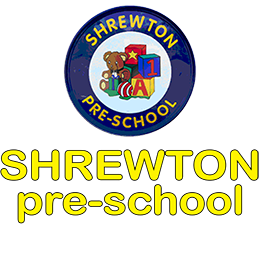                       Annual Planning 2023-2024 A curriculum overview….This ‘Scheme of Learning’ has been developed in line with the Statutory Framework for the Early Years Foundation Stage and tailored for the children of Shrewton Preschool.  This scheme aims to support and nurture our children’s innate ability and eagerness to learn. We aim to provide individual children, with opportunities to develop positive relationships and learn, in our enabling and exciting environments.TermTopicSpecific ThemesActivities/VisitsRole Play and ResourcesVocabulary Autumn 1Autumn2All About Me(PS&ED)Numbers 1 and 2, pairs, mirroringLetters/soundsName recognition“I like” Who I live with/family membersPeople who help usMy bodyHomesPetsTaste testing, fruit and choice of snacks.Items/Photos of being a baby,Hand prints/foot prints. Church visits and park.Mirrors and look at self/draw self. Favourite activities, food, clothes etcBring pets in.Dental nurse, fireman, nurse, postman, farmer and solider to visit.House/home, Shopping and food. Make own snacks. Items from home/baby clothes/toys.Home sounds lotto.  Dressing up.  Playdough and paint mix colour.Leaves/fruit collect-nature walk and see donkeys.Brother, sister, and other family names. Home/house, and bigger, smaller. Like better, least. After and before.Head, shoulders, knees and toes and other body parts. Conkers, nuts, fruit names and descriptions.Autumn 1Autumn2Food and Festivals(Physical Dev & The World)Numbers 1,2,3,4 and 5Letters of names, holding books correctlyDiwali and HalloweenBonfire Night and fireworksHarvest Festival- church visitAutumn and change/decayChristmas Cooking for festivalsFood choices-healthy eatingTry a new food?Salt dough candle holders, decorate. Halloween biscuits. Firework art, chalk and paint.Vegetable prints and taste/ID veg or cereals.  Nature walks and leaf collecting. Beans to shell. Make cards/giftsFood shop, office.  Dressing up. Practice putting on clothing/shoes.Climb and balance outside.Food and vegetables to observe and prepareMud kitchen. Leaves and sticksDiwali, festivals, candles, fireworks,Bonfire, vegetable names and descriptions, Christmas, Jesus, born, World. Leaves/leaf, conkers, acorn, orange, brown and tree labelling words.